ПРИЛОЖЕНИЯКарточка №1     Сравните строение двух видов вирусов. Отметьте черты сходства и различия. Чем может быть представлен генетический материал вирусов и где он сосредоточен? На какие две группы можно разделить вирусы по их генетическому материалу?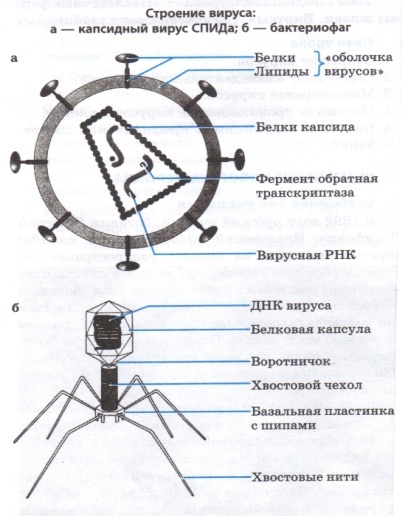 Карточка №2Рассмотрите рисунок «Жизненный цикл бактериофага». Объясните, как происходит связывание вируса с бактериальной клеткой (рис. 1,2). Какова роль шипов и базальной пластинки. Как происходит проникновение ДНК вируса в клетку хозяина?Объясните поведение ДНК вируса в бактериальной клетке (рис. 3-7). Каким путем разрушается ДНК клетки хозяина? Как происходит образование новых вирусов?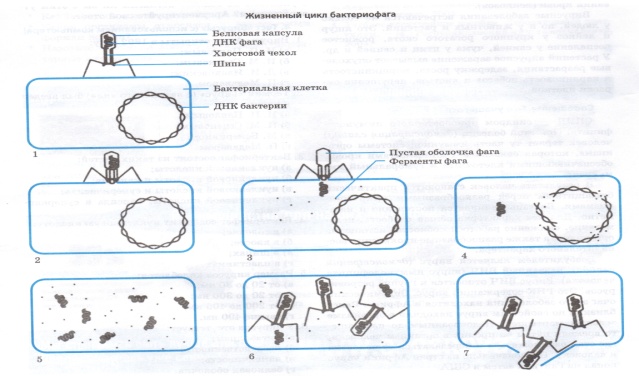 